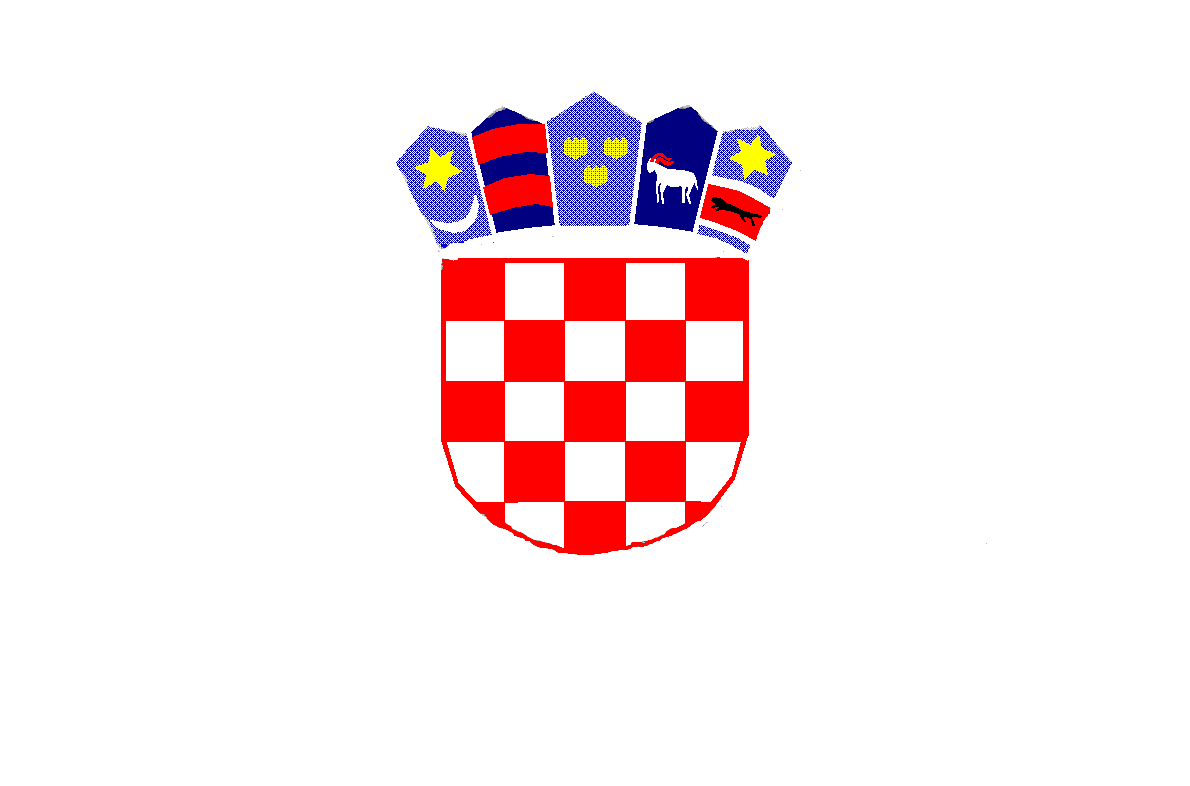 REPUBLIKA HRVATSKAMEĐIMURSKA ŽUPANIJAOPĆINA MALA SUBOTICATOMAŠA GORIČANCAMALA SUBOTICA						Glavna 55, 40321 Mala SuboticaKLASA: 003-06/21-01/01URBROJ: 2109-35/17-21-1Mala Subotica, 1. veljače  2021.		P O Z I VPozivamo Vas na 55.  sjednicu Školskog odbora koji će se održati u četvrtak, 4.2.2021. u 17,00 sati u prostorijama OŠ Tomaša Goričanca Mala Subotica, Glavna 55Dnevni red:Usvajanje zapisnika s 54. sjednice Školskog odbora Odluka o kriterijima za financiranje prehrane za učenike iz projekta „Školski obroci svima“Raspisivanje natječaja za ravntelja-icu OŠ Tomaša Goričanca Mala SuboticaOstala pitanja.Predsjednik  Školskog odbora: Josip Halić